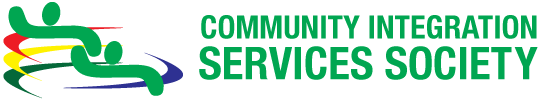 Request for Services Intake Application FormSECTION 1www.gociss.org ApplicationSECTION 2Thank you for taking the time to fill out the application, please return by email to humanresources@gociss.org or Mail to 2175 Mary Hill Road, Port Coquitlam, B.C. V3C 3A2SECTION 3SECTION 4Applicant InformationApplicant InformationLast Name:First Name:Current Address:Current Address:Email:Phone Number: (Home/Cell)Preferred Method of Contact:Preferred Method of Contact:Applicant’s Parent/Guardian/Caregiver Contact InformationApplicant’s Parent/Guardian/Caregiver Contact InformationFull Name:Relationship to Applicant:Email:Phone Number: (Home/Cell)Details of Request for Service:Funding Source: (Please check off applicant’s source of funding) (   )	CLBC (new contract)		 (   )	Micro Board		 (   )	Private Contract (   )	Other: (Please describe in the empty space below)What supports are you looking for?Please check off which service you are requesting:For more information about our services please visit Our Services – CISS (gociss.org) (   )	Community Inclusion Services(CI) (   )	Personalized Supports Initiative (PSI) (   )     L.I.F.E. Based ServicesCOMMUNITY INCLUSION SERVICESWhen do you require Community Inclusion Support?COMMUNITY INCLUSION SERVICESWhen do you require Community Inclusion Support?Days Service is Required:
(Please check off all that apply) (   )	Monday	 (   )	Tuesday (   )     Wednesday (   )	Thursday (   )	Friday		Transportation Preference:
(Please check off preference) (   )	Public Transit	 (   )	Handy Dart (   )     Other: (Please describe below)Check off all those that apply: Leisure/Recreation:         (   )	        Employment Services:    (   )Educational Activities:    (   )	        Fitness:                            (   )Other: (Please describe below) Check off all those that apply: Leisure/Recreation:         (   )	        Employment Services:    (   )Educational Activities:    (   )	        Fitness:                            (   )Other: (Please describe below) List any interests or hobbies: List any interests or hobbies: L.I.F.E. SERVICES AND PSI SERVICES:Please answer the following questions to the best of your ability:L.I.F.E. SERVICES AND PSI SERVICES:Please answer the following questions to the best of your ability:Is the applicant looking for employment?Is the applicant comfortable accessing or learning the skills to use public transit?Is the applicants comfortable in making their own decisions?Office Use OnlyOffice Use OnlyDate Application was Received:Date Applicant was Contacted:Person contacted: Person contacted: Summary of Initial Contact:Summary of Initial Contact:Completed by:Title/Position:Referred to Intake Applicants:Referred to Intake Applicants:Service Area:Service Area:Program Manager Name: Program Manager Contact Info:Referred to Other Service(s) Applicants:The Executive Director will issue a letter with justification and information regarding other/alternative services within the region.Date letter issued:Type of Information Provided (briefly list:)